Охрана труда в Степновском муниципальном округе 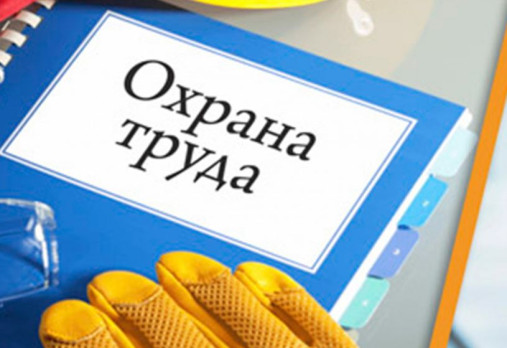 Охрана труда в организации включает в себя мероприятия,  направленные на сохранение жизни и здоровья сотрудников на рабочем месте.В первом полугодии  2023 года администрацией Степновского муниципального округа Ставропольского края (далее - администрация, округ) проводилась государственная политика в области охраны труда на территории  округа в соответствии с подпрограммой «Улучшение условий и охраны труда» государственной программы Ставропольского края «Развитие сферы труда и занятости населения», утвержденной постановлением Правительства Ставропольского  края от 28 декабря 2018 г. № 612 - п (далее - подпрограмма).Наряду с подпрограммой осуществлялись реализация краевого плана мероприятий («дорожная карта») на 2021-2023 годы, направленного на снижение уровня производственного травматизма, краевого плана мероприятий («дорожная карта») по реализации программ по профилактике ВИЧ/СПИДа на рабочих местах и недопущению дискриминации и стигматизации в трудовых коллективах лиц, живущих с ВИЧ - инфекцией в Ставропольском крае на 2021-2023 годы.В текущем  2023 году реализация переданного государственного полномочия осуществлялось в проведении 2 заседаний районной межведомственной комиссии по охране труда (далее - комиссия), на которых были рассмотрены 6 вопросов.1. Личный  кабинет работодателя и новые реестры по охране труда.2. Об изменениях, внесенных в Трудовой кодекс Российской Федерации, касающихся организации охраны труда работников.3. Чем опасна неформальная занятость?. 4. О работе комиссии по проверке знаний охраны труда.5. О регистрации личного кабинета работодателя для внесения результатов обучения по охране труда в 2023 году.6. Гражданам по неформальной занятости.  Решения комиссии направлялись работодателям на электронные адреса для ознакомления и исполнения.  В  первом полугодии 2023 году была продолжена деятельность 47 комиссий (комитетов) по охране труда, 119 уполномоченных (доверенных) лиц по охране труда. В 22 организациях заседания комиссии (комитетов) по охране труда проводились один раз в полугодие, а в 25 организациях- ежеквартально. Было рассмотрено 88 вопросов.  Рассмотрено более 129 вопросов.  В отчетном периоде 2023 года на территории округа и за его пределами  проведены следующие публичные мероприятия и приняли участие в обучающих семинарах в формате видеоконференцсвязи и выездом в зональные округа.  В первом полугодии 2023 года 4 работодателя приняли участие  в «Первом Межрегиональном смотре - конкурсе на лучшую презентацию профессионального  мастерства  среди  работников учреждений культуры и социальной сферы -2023».   02 февраля 2023 года 7 работников (работодатели, главные специалисты, специалисты по охране труда) приняли участие в семинаре по программе «Управление охраной труда: главные изменения законодательства  и их  применение на практике», проводимого краевым профсоюзом, где были рассмотрены следующие вопросы: важные изменения законодательства в охране труда 2022 - 2023 годов, новые нормативно - правовые акты в сфере охраны труда, практика их применения; новый порядок обучения и проверки знаний по охране труда  с 1 сентября 2022 года: практика применения; оценка  профрисков: новые  требования законодательства -2023; несчастный случай на производстве: порядок  действий; типичные нарушения трудового законодательства, выявляемые ГИТ в рамках расследования несчастных случаев на производстве.  Велась работа  по исполнению приказа министерства труда и социальной защиты Российской Федерации  от 29 октября 2021 года № 771 н «Об примерном перечне  ежегодно реализуемых работодателем мероприятий по улучшению условий и охраны труда, ликвидации или снижения уровней профессиональных рисков либо недопущение повышения их уровней». 33 работодателя  округа разработали Соглашение по улучшению  условий и охраны труда, ликвидации или снижения уровней профессиональных рисков либо недопущения  повышения их рисков на 2023 год и представили на уведомительную регистрацию.   В марте 2023 года  21  работодателей округа провели работу по регистрации открытия личного  кабинета в Единой общероссийской справочно - информационной системе  по охране труда.    Специалист управления труда принял участие  в обучающем семинаре для специалистов органов труда и социальной  защиты населения администраций муниципальных и городских  округов Ставропольского края  по вопросам: прогнозирование потребности в кадрах в муниципальном (городском ) округе Ставропольского края;о результатах работы по снижению неформальной занятости населения  в Ставропольском крае  за 2022 год, задачи на 2023 год;об исполнении переданных полномочий в области труда за 2022 год;работа в личном кабинете работодателя по охране труда. 14,20 апреля 2023 года специалист отдела труда принял участие  в районном мероприятии Всероссийская ярмарка трудоустройства «Работа России. Время возможностей» с темой выступления «Охрана труда: последние новшества в сфере охраны труда»;в 2 районных днях охраны труда было рассмотрено 6 вопросов по следующим темам: о работе личного  кабинета  работодателя и новых  реестрах  по охране труда; об изменениях, внесенных в Трудовой кодекс Российской Федерации, касающихся организации охраны труда работников, чем опасна неформальная занятость; о работе комиссии по проверке знаний охраны труда; о  регистрации личного кабинета работодателя для внесения результатов обучения по охране труда в 2023 году; гражданам по неформальной занятости.В работе районных дней охраны труда приняли участие специалисты от внебюджетных фондов: председатель межмуниципального представительства ФПСК Герман С.А.; ведущий специалист филиала № 4 ГУ - СРО РФ  Скрыпник Н.В.; руководитель клиентской службы отдела ГУ-УПФРФ по Георгиевскому району СК (межрайонное) Батурина Е.В. 7 работодателей, специалистов округа приняли участие зональном   в семинаре, организованного учебно - методическим  центром Федерации профсоюзов Ставропольского края,  по программе «Управление охраной труда: главные изменения  законодательства и их применение на практике».На семинаре были рассмотрены  следующие темы:         «Важные изменения законодательства в охране труда 2022-2023 годы, новые нормативно - правовые акты в сфере охраны труда, практика их применения»;	«Новый порядок обучения и проверка знаний по охране труда с 1 сентября 2022 года: практика применения»;	«Оценка профрисков: новые требования законодательства -2023»;	«Несчастный случай на производстве: порядок действий. Типичные нарушения трудового законодательства, выявляемые Гит в рамках расследования несчастных случаев  на производстве».  	14.04; 20.04.2023 года специалист отдела труда и социально - правовых гарантий принял участие  в работе регионального этапа Всероссийской ярмарки трудоустройства «Работа России. Время возможностей». В соответствии с приказом министерства труда и социальной защиты населения Ставропольского края от 22 марта 2023 года № 73 в период с 01 по 30 апреля 2023 года на территории Степновского муниципального округа Ставропольского края  (далее -  округ) проведен месячник безопасности труда.Управлением труда и социальной защиты населения администрации Степновского муниципального округа Ставропольского края (далее - управление труда) в адрес 60 организаций и предприятий направлены письма о проведении месячника безопасности в период с 01 по  30 апреля 2023 года.Месячник безопасности труда  на территории округа проведен с целью привлечения внимания работодателей и работников организаций округа к вопросам  обеспечения безопасности труда, предупреждения  случаев производственного травматизма и профессиональной заболеваемости, повышения качества обучения по охране труда, организации работы по проведению специальной оценки условий труда.Работодателями округа проведено более 100 мероприятий, посвященных вопросам обеспечения безопасности труда, в том числе: совещания, круглые столы, конкурсы, консультативные мероприятия по вопросам охраны труда.Муниципальными и государственными  учреждениями культуры, образования, социальной  сферы, благоустройства, сельского хозяйства разработаны и утверждены мероприятий по проведению месячника безопасности труда.Организационным комитетом МОУ СОШ № 7 с. Варениковское в период месячника безопасности труда изучено состояние охраны труда по направлениям: пересмотрены нормативные документы по охране труда, наличие инструкций по всем категориям работников, соблюдение их сроков, наличие приказов, актов  и их соответствие действительности, ведение журналов регистрации инструктажей по охране труда, наличие первичных средств пожаротушения, соответствие сроков их эксплуатации, документация, состояния зданий, территорий, подвалов.В течение месячника безопасности труда для сотрудников  школы  были проведены  инструктажи по охране труда, проведены лекции «Гигиена  труда в период  повышенной опасности», «Профилактика профессиональных заболеваний», «Безопасность труда при работе за компьютером». Проведено анкетирование  по вопросам охраны труда из ящика доверия.  Проведены лекции  с практической отработкой по правилам оказания первой доврачебной помощи пострадавшим от несчастных  случаев, семинар для классных руководителей по теме «Первичные  средства пожаротушения. Их свойства и применение».Для обучающих школы (1-4 классы) были проведены следующие мероприятия:просмотр мультфильмов, видеороликов по безопасности жизнедеятельности; викторины, игры, квесты по охране труда во время учебно- воспитательного процесса по темам «Безопасность обучающихся на уроках и переменах», «Будь осторожен на уроках технологии и физкультуры»; конкурс рисунков «Охрана труда  глазами детей»; инструктажи и беседы по охране труда во время учебно - воспитательного  процесса по безопасности жизнедеятельности в быту, пользования электроприборами, по правилам дорожного движения.Для обучающихся 5-11 классов:лекции  по теме «Охрана труда обучающихся во время учебно- воспитательного процесса», «Соблюдение санитарно- гигиенических  требований – профилактика производственных заболеваний», «Использование  средств индивидуальной защиты - залог безопасности  на производстве»;уроки прикладного характера, практические занятия по решению ситуационных задач   «Экстрим - ситуация» (привила поведения  при обнаружении взрывоопасного предмета, технология обезвреживания разлитой ртути (разбитого  градусника, правила спасания утопающего, провалившегося под лед и другие); внеплановые  инструктажи «Безопасные  уроки» (по химии, физике, информатике, физкультуре, технологии); конкурсы, игры, викторины  по теме «Профилактика травматизма  и безопасность  жизнедеятельности»;профориентационная работа «Охрана труда» в твоей будущей профессии».В ходе основных планируемых мероприятий проведена объективная тренировка  на случай чрезвычайной ситуации. По плану были отработаны действия при оповещении о пожаре, артобстреле, воздушной тревоге.В дошкольных учреждениях: в детском саде № 12 «Березка»  проводилась работа с родителями в форме проведения лекций «Почему нужны ремни безопасности и детские удерживающие устройства», «Воспитание  навыков безопасного поведения детей», «Азбука безопасности», оформлен стенд для родителей «Дорога- это не шутка!». Проведены  беседы с детьми: «Опасные предметы», «Берегись огня», «Ребенок и другие люди»;чтение художественной литературы, проведение бесед по ознакомлению  детей с правилами безопасного поведения  с помощью сказок.В  МОУ «Детский  сад № 12 «Березка» осуществлялись проверки: санитарно - гигиенических и технических условий в помещениях в том числе: соблюдение температурного режима в группах, пожарной безопасности, соблюдение режимных моментов; состояния охраны труда: наличие инструкций по охране труда на рабочих местах; наличие и состояние спецодежды, наличие и исправность первичных средств пожаротушения;проведен осмотр учреждения на предмет антитеррористической и пожарной безопасности;обсуждены вопросы выполнения организационно - технических и санитарно - оздоровительных мероприятий, предусмотренных в соглашении  по охране труда;проводились  экологические субботники;проведена плановая эвакуация воспитанников и персонала учреждения на случай пожара;организована выставка рисунков детей на тему «В любом деле важна  безопасность»; с работниками учреждения проведены занятия по оказанию первой доврачебной помощи при несчастных случаях;принят план ремонтных работ в летний период.В территориальных отделах администрации округа в период месячника проведена работа:обновлен информационный материал уголка по охране труда;проводилась проверка соблюдению  работниками правил и инструкций по охране труда; с работниками отделов  проводились беседы, дни консультаций по теме «Профилактика предупреждения  производственного  травматизма»;подготовили и розданы листовки работникам учреждений по теме «Ваш труд должен  быть безопасным!».В АО «Степновскрайгаз»  в период месячника:проведен день безопасности  - тренировочное занятие  с работниками на тему «Обнаружение  посторонних предметов на газораспределительных сетях и территории общества;проверка обеспечения учета работников СИЗ;проведено  анкетирование опроса работников  о рисках, условиях и охране труда с целью мониторинга реестра опасностей и рисков;наличие, состояние всех ограждений, блокировок и заземляющих устройств;лекция на тему «Здоровый образ жизни»;проверка производственных и бытовых помещений на обеспеченность средствами пожаротушения и инвентарем;проверка санитарного состояния производственных и бытовых помещений;проверка соблюдения режимов труда и отдыха работников; технологического  состояния зданий, сооружений, машин и механизмов, состояние  и эффективность работы отопления и освещения;обновление  наглядной агитации на стендах по  охране труда.В ГБУСО «Степновский ЦСОН» в период месячника  проведено выполнение следующих мероприятий: совещание с заведующими отделений и специалистами по проведению месячника;проверка состояния охраны труда на рабочих местах;обучение  новым правилам охраны труда;соблюдение требований инструкций по охране труда.В ГКУСО «Степновский СРЦН»  в период проведения месячника  были подготовлены информационно - аналитические материалы о фактическом состоянии охраны труда, финансировании мероприятий по охране труда на 2023 год. Проведены дни чистоты и порядка. Рассматривались  вопросы соблюдения правил и инструкций при сельхозработах.В ГБУЗ СК «Степновская РБ» осуществлялись следующие мероприятия: с работниками структурных подразделений были проведены беседы на тему «Безопасность  и сохранение здоровья работников в учреждении»;членами комитета была проведена работа по обеспечению  актуализации локально - нормативных актов по вопросам  обучения и инструктирования работников по охране труда в соответствии с новшеством в раздел  X «Охрана труда» Трудового кодекса Российской Федерации;проведение анализа состояния и причин производственного травматизма в 1 квартале 2023 года;осмотр санитарного состояния и оборудования санитарно - бытовых помещений, душевых, гардеробных, комнат  для отдыха персонала, приема пищи, сушки спецодежды;проведение  всех видов инструктажей по охране труда, стажировок  с вновь  принятыми работниками.На территории округа в период месячника безопасности труда управлением труда и социальной защиты населения администрации Степновского муниципального округа Ставропольского края проведен районный день охраны труда по теме «Итоги состояния условий и охраны труда  в организациях, осуществляющих свою деятельность  на территории Степновского муниципального округа Ставропольского края в 2022 году и задачах на 2023 год». Также были рассмотрены следующие вопросы:	1. О правилах финансового обеспечения предупредительных мер по сокращению производственного травматизма  и профессиональных заболеваний работников и санаторно - курортного лечения работников, занятых на работах с вредными и (или) опасными производственными факторами в 2023 года.	2.Анализ производственного травматизма в организациях, осуществляющих деятельность на территории Ставропольского края. 	3. О некоторых итогах  по снижению неформальной занятости  за 1 квартал 2023 года.	В период месячника безопасности труда главный специалист управления труда принял участие в региональном этапе  Всероссийской ярмарки трудоустройства «Работа России. Время возможностей» (14 и 20 апреля 2023 года), ознакомив вновь начинающих предпринимателей о новшествах в сфере охраны труда.	В ходе проведения месячника 27-28 апреля 2023 года  делегация работодателей  округа, состоящая  из   работодателей и их представителей, специалистов по охране труда, уполномоченных (доверенных) лиц приняла участие в  региональном форуме «Всероссийская неделя охраны труда - Кавказ», который явился мероприятием - спутником VIII Всероссийской недели охраны труда - 2023.	Участники форума посетили следующие пленарные сессии:	Как оказать первую помощь на производстве;	Рискориентированный подход  к организации охраны труда.	Совершенствование  нормативно - правовой базы с точки зрения  рискориентированного  подхода в охране труда, итоги реализации программ и мероприятий в области охраны труда. 	На официальном сайте в сети «Интернет»  в рамках месячника размещены следующие информации:Что нового в финансовом обеспечении предупредительных мер с 2022 года?Охрана труда: последние новшества законодательства.	Реализация  плана мероприятий по проведению месячника безопасности в организациях округа позволила сохранить динамику ежегодного снижения производственного травматизма. 4  организации округа  предоставили 4 рисунка  для участия в краевом конкурсе  детского рисунка «Безопасный труд глазами детей - 2023».В течение первого полугодия  2023 года была продолжена организация обучения по охране труда, которая является одним из основных мероприятий, направленных на предупреждение несчастных случаев на производстве. УТСЗН совместно с государственным бюджетным учреждением дополнительного профессионального образования «Ставропольский региональный ресурсный центр», ООО «Родина» в первом полугодии 2023 года  провели обучение по охране труда 210  работников, в том числе:3 работника - по 40 - часовой программе;51 работника - по 16 – часовой программе «Обучение по общим вопросам охраны труда и функционированию системы управления  охраной труда»:11 работников  по 16 часовой программе «Обучение безопасным методам и приемам выполнения работ при воздействии вредных или опасных  производственных факторов, источников опасности, идентифицированных в рамках СОУТ;101 работник – программа «Оказание первой помощи пострадавших»;22 работника – по программе «Использование (применение) средств индивидуальной защиты;22 работника -  по дополнительной  профессиональной программе - программе повышения квалификации «Обеспечение мер пожарной безопасности» (для лиц, на которых возложена трудовая функция по проведению  противопожарного  инструктажа). В первом полугодии  2023 года охват работников по внутрипроизводственному обучению по охране труда в организациях округа составил 99 процентов. В организациях округа разработаны программы по обучению по охране труда, в соответствии с которыми осуществляется внутрипроизводственное обучение.Работодателям округа в целях перехода на электронный документооборот, для удобства дистанционного предоставления информации по охране труда  был открыт доступ на интерактивный портал службы занятости минсоцзащиты края «Работа России» программного комплекса «Катарсис» (далее - интерактивный портал).Информацию о состоянии условий и охраны труда в организации  предоставили 137  работодателей округа  с численностью 1877человек, в том числе 1108 женщин.Кабинет по охране труда создан в 15 организациях, предприятиях и в 75 организации организованы уголки по охране труда (103 единиц), которые созданы в целях обеспечения требований охраны труда, распространения правовых знаний, проведения профилактической работы по предупреждению производственного травматизма и профессиональных заболеваний.Каждый кабинет работодателя оснащен:нормативными правовыми актами по охране труда и локальными  документами организации;информацией об управлении охраной труда на предприятии;информацией об опасных и вредных производственных факторах, средствах коллективной и индивидуальной защиты;о действиях сотрудников во время чрезвычайной ситуации или аварии.Содержание уголка по охране труда включает:информацию по пожарной и электробезопасности;инструкцию по эксплуатации опасных производственных объектов;правила оказания первой помощи;сведения о нормах выдачи СИЗ, средств коллективной защиты, молока и лечебно - профилактического питания;информацию о порядке прохождения медосмотров.В течение 1 полугодия 2023 года с работодателями вновь открывшимися и имеющих наемных сотрудников  проводились индивидуальные беседы в телефонном режиме и с направлением разъяснительной информации по новшествам охраны труда в части  организации работы по проведению специальной оценки условий труда,  обучения по охране труда и проверке знаний требований охраны труда, о проведении профессиональных рисков, о финансовом обеспечении по предупредительным мерам из фонда социального страхования Российской Федерации и по другим направлениям государственной политики .В первом полугодии  2023 года  специальную оценку условий труда провели 5  работодателей на 101 рабочем  месте с численностью 101 человек, в том числе 75 женщин и распределены по классам: 1 класс –20 рабочих местах, с численностью 20 человек;2 класс - 78 рабочих местах, с численностью 78 человек;3.1 класс – 3 рабочих места, с численностью 3 человека.Управлением труда, Фондом социального страхования Российской Федерации проведена разъяснительно - информационная работа  о праве инвестировании средств социального страхования  в безопасность своих работников. Письма направлены на электронные адреса, размещены на сайте.  По состоянию на 1 июля  2023 года на территории округа зарегистрировано 75 коллективных договоров, одно территориальное трехстороннее соглашение на 2022-2024 годы и 2 отраслевых соглашений. Во всех соглашениях и коллективных договорах отражены обязательства сторон по охране труда. В  коллективных договорах в качестве приложений включены перечни профессий (работ), при работе в  которых работники бесплатно обеспечиваются средствами индивидуальной защиты, молоком, смывающими и обезвреживающими средствами, предоставляются дополнительные отпуска, производятся доплаты за условия труда и другие документы.На территории округа в первом полугодии 2023 года зарегистрирован 1 легкий несчастный случай, произошедший в  ГБУЗ СК «Степновская РБ». Численность пострадавших - 1 работник. Расследование несчастного случая в учреждении проведено с соблюдением законодательства Российской Федерации. В первом полугодии 2023 года 45 работодателями округа проведены мероприятия по приобретению средств индивидуальной защиты для работников (приобретение СИЗ, прохождения медицинских осмотров, диспансеризации, санаторно - курортного лечения, замена оборудования, изделий).В текущем 2023 году работодателями 45 организаций округа для обеспечения  625 работников (в 2021 году - 1025 работников) средствами индивидуальной защиты, смывающими и обезвреживающими  средствами израсходовано  1548899  рублей, или на 1 работника израсходовано 2478 рублей .Работодателями организаций округа по установленным нормам оборудованы санитарно - бытовые помещения, помещения для приема пищи, комнаты для отдыха в рабочее время и психологической разгрузки, организованы посты для оказания  первой помощи с укомплектованием аптечек для оказания первой помощи, а также оборудованы гардеробные, душевые, умывальные комнаты (пункты), курительные места, устройства питьевого водоснабжения, помещения для обогрева.137 организаций округа, подавших сведения о состоянии условий и охраны труда в организации в программное обеспечение «Катарсис», являются страхователями Фонда социального страхования Российской Федерации (далее - Фонд) и используют имеющиеся возможности Фонда.По состоянию на 01.07.2023 года 54 работодателями округа предоставлены сведения о внедрении программы «нулевой травматизм». Работодателями округа разработаны программы, план мероприятий  по выполнению Концепции. В районной газете «Степновские вести» в текущем периоде 2023 года  была опубликована статья «Районный день охраны труда» (№ 20 от 21.03.2023 г).На официальном сайте округа размещены следующие информации:«Новые требования по обучению пожарной безопасности»;«Онлайн – конференции по вопросам охраны труда»;«Анализ производственного травматизма в Ставропольском крае» за 1 квартал 2023 года;«О проведении месячника по охране труда в 2023 году»;«ВНОТ - КАВКАЗ 2023 » Спутник Всероссийской Недели охраны труда;«Охрана труда: последние новшества законодательства»;«Что нового в финансовом обеспечении предупредительных мер с 2022 года?»;Рубрика «Ответы на ваши вопросы по охране труда»;«О предупреждающей модели безопасности работников на производстве»;«Формирование профилактической и предупреждающей модели безопасности работников на производстве»;«О внедрении программы «нулевого травматизма» и присоединение к компании «Vizion Zero»;«Система безопасности – это личная ответственность работодателя и работника».Вышеуказанная информация была направлена на электронные адреса работодателей округа для изучения и применения в работе.Вместе с тем, в рамках действующего федерального законодательства, краевых нормативных правовых актов УТСЗН необходимо сосредоточить внимание и продолжить работу с работодателями округа в 2023 году по  следующим направлениям:продолжить работу по информированию работодателей об изменениях в X разделе «Охрана труда»  Трудового кодекса Российской Федерации;оказывать содействие работодателям в актуализации локальных нормативных актов по вопросам охраны труда в соответствии с новыми законодательными и нормативными актами по охране  труда, вступившими в силу с 1 марта 2022 года по:обучению и инструктированию работников по охране труда;порядку учета микроповреждений (микротравм) работников;профессиональным рискам;разработке Правил и Инструкций по охране труда;разработке Порядка регистрации проведенных инструктажей по охране труда;разработке Программ инструктажей по охране труда;разработать Положения распространять  введение риск – ориентированного подхода к вопросам охраны труда;принимать участие в занятиях по обучению профсоюзных кадров  и актива, проводимых учебно - методическим центром Федерации профсоюзов Ставропольского края по вопросам охраны труда;повышать качество обучения по охране труда в форме  информационной и разъяснительной работы;осуществлять и совершенствовать контроль за соблюдением требований охраны труда (административно-общественный контроль, Дни охраны труда, целевые проверки).